	© Free-PrintableCalendar.Com2023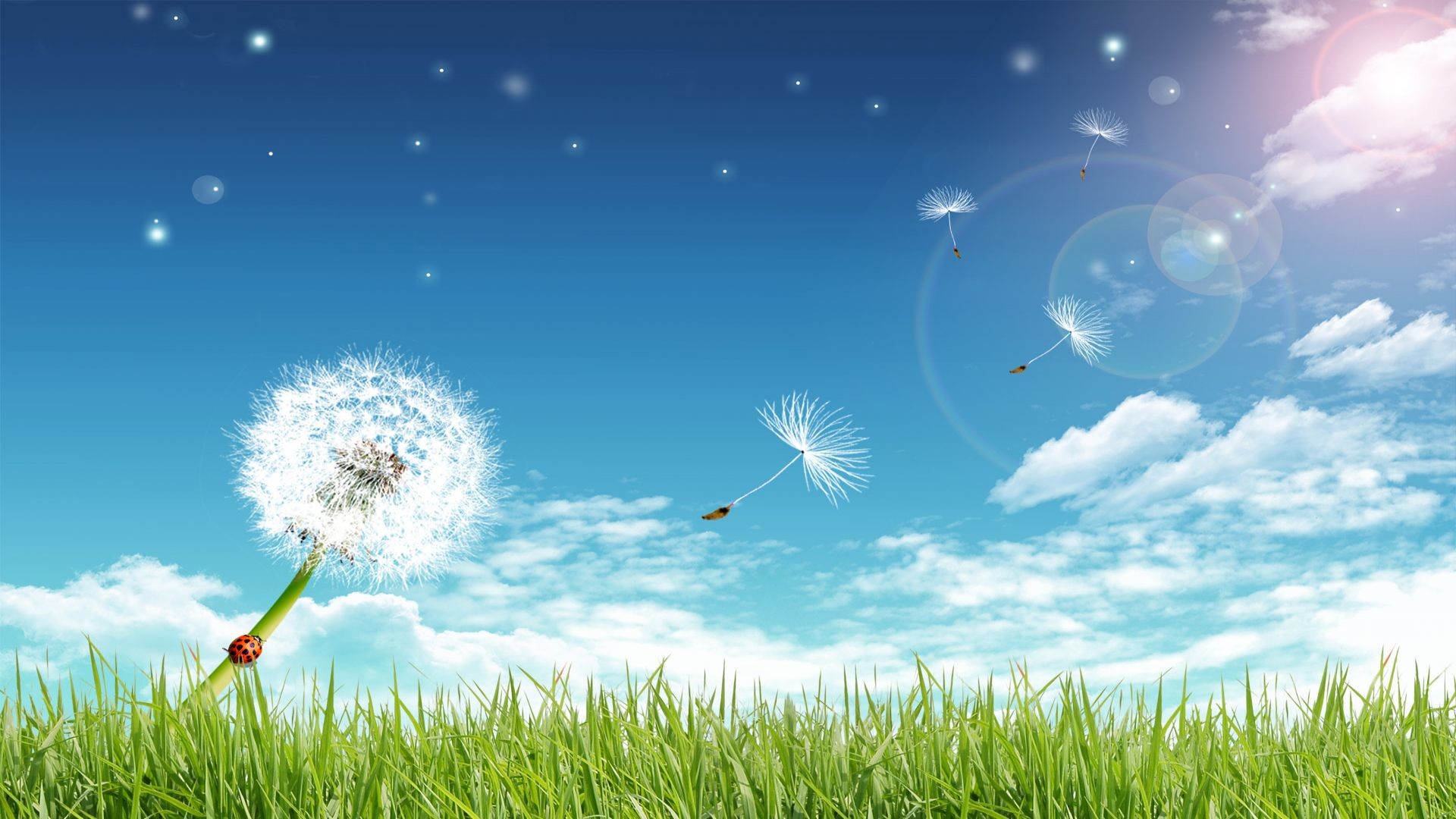 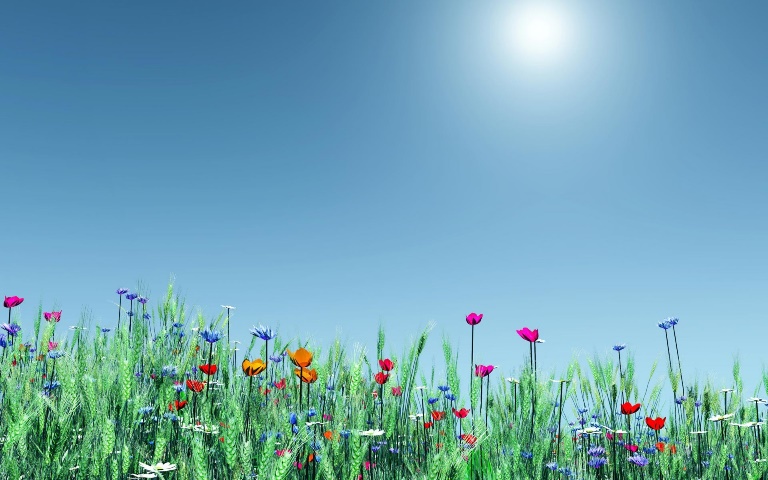 